BiografíasBill Gates: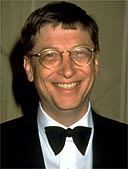  Hijo de, William Henry Gates II, un prominente abogado, William Henry Gates III nació el 28 de octubre de 1955. Su madre, Mary Gates, fue profesora de la Universidad de Washington y directora del First Interstate Bank. Con ellos y su hermana, dos años mayor, vivió en la ciudad de Seattle, en el estado de Washington.  Hasta sexto grado fue alumno regular de un colegio público.Durante ese tiempo, el y su hermana, eran motivados por sus padres a rendir con categoría (en el colegio) pagándoles veinticinco centavos de dólar (0.25$) por cada A. En el sistema de EE.UU. se califica desde A hasta F, siendo C la calificación mínima para aprobar y se otorgan acorde a una escala que va del cero (0) al cien (100) con sus respectivas subdivisiones.El comenta que hasta octavo grado su hermana cobraba siempre y el nunca lo hacía debido a sus problemas de comportamiento.  Posteriormente  su hermana comenzó a interesarse en los muchachos, al mismo tiempo que el decidió revertir la situación.Influencia en los primeros pasos.Ya entrando a séptimo grado sus padres decidieron buscar otra opción con respecto a la educación.  Esto puede parecer una casualidad, pero no lo es, ya que en EE.UU. se acostumbra mandar a los hijos a un colegio público durante la primaria, mientras ahorran pensando en estudios futuros como la universidad.En un intento por opacar la conducta rebelde de su hijo los Gates decidieron mandarlo al Lakeside School (www.lakesideschool.org/main/default.shtml). Con él congeniaron en sus principios pues dentro de sus programas tenían el de proveer un método académico tanto dinámico como riguroso a través de profesores efectivos que enseñan a los alumnos la responsabilidad en el estudio. Esto satisfizo a los padres de William los cuales no dudaron en que este era el lugar adecuado.En los años de niñez los chicos de su clase le creían ridículo, como el payaso entre ellos. Luego al comenzar una nueva vida en Lakeside él intentó por varios años no mostrar interés creyendo que así los demás pensarían distinto de él. Como nada sucedía, decidió esforzarse, y una vez que repuntó los demás chicos le comentaron que lo creían tonto (en alusión a su capacidad). Por tener problemas con sus padres, estos lo mandaron a un psiquiatra, el cual lo enfrentó a ciertos temas de su vida que luego lo hicieron cambiar. En ese momento solo tenía once (11) años y gracias a este elemento motivador él dejó de lado los problemas con sus padres dándose cuenta que era una pelea inútil.Su primer contacto con las computadoras y el lenguaje de programación lo tuvo en 1968, mientras cursaba el octavo grado. Ese mismo año el colegio Lakeside, como muy pocos otros en EE.UU., compro una red de computadoras intercomunicadas por una línea telefónica.  Allí fue donde conoció a su futuro compañero de negocios Paul Allen. En ese entonces con tan solo trece (13) años de edad comenzó a programar y a obtener sus primeros ingresos de ello. Algo que en un futuro potenciaría a dimensiones que ni él en ese entonces imaginaba.Poco tiempo después, Gates, Allen, y otros alumnos convencieron a una empresa para tener acceso gratis al PDP-10, una nueva computadora creada por Digital Equipment Corporation. El acuerdo era un simple trueque, ellos usarían las computadoras mientras que intentarían encontrar fallas en el sistema. Allí Bill aprendió sobre lenguajes de programación tales como ALTAIR, FORTRAN y LISP.  En 1972 Gates en esfuerzo común con Allen dieron forma a Traf-O-Data. Con ese nombre ellos diseñaron y construyeron maquinas computarizadas, que contaban autos para analizar el trafico. Con esta iniciativa se familiarizaron con el microprocesador 8080 de Intel Corporación.Una idea toma forma.En 1973 ingresó en la Universidad de Harvard (www.harvard.edu) donde vivía a unos metros del futuro CEO y presidente de Microsoft, Steve Ballmer. Allí conoció &uml; the Combat Zone ¨ (significa: la zona de combate), lugar donde había cantidades exhorbitantes de prostitutas, drogas y exhibición de películas pornográficas.  Un día de Diciembre de 1974, Allen y Bill, se encontraban trabajando en Honywell Inc., en una zona periférica de Boston, Massachussets. Allí Allen le mostró a su amigo la tapa de la revista Popular Mechanics (www.popularmechanics.com) en cuya tapa figuraba una Altair 8800 ($397). Una computadora de M. I. T. S. (Micro instrumentation and Telemetry Systems), que cualquier fanático podía construir en su propia casa. Lo único que impedía esto era la necesidad de adquirir un monitor y teclado, aparte del software. Por lo que ambos ofrecieron a la empresa M. I. T. S. crear una versión de BASIC para la Altair.  La Altair 8800 tenia solo 256 bytes de memoria y poseía el input mediante llaves en la parte frontal. Mas allá  de su corta vida fue considerada una computadora personal exitosa.Curiosamente Allen en un principio quería dedicarse a ambas cosas, software y hardware, aunque finalmente decidieron dedicarse al software. Bill dice que esto sucedió porque: mientras que por un lado era lo que sabía mejor, por otro él consideraba que se tornaría un recurso escaso. Y de hecho hoy en día la potencia de las computadoras se multiplica cada dos años, por lo que se tornan muy baratas. Mientras que lo que realmente se puede comercializar es el software ya que este aprovecha este crecimiento indefinido del poder de las computadoras (como el mismo ha dicho).Tras dos años de vida universitaria decidió abandonar los estudios para mudarse junto a Allen a Albunquerque, estado de Nueva Méjico, lugar donde se producían las MITS Altair. En ese momento le dijo a su padre, en un intento de minimizar el hecho, que no se preocupe por que él pensaba volver a la universidad.
Allí comenzó Micro - Soft. (www.microsoft.com) (abreviatura de programas para PC). Años después en una entrevista William, o el ahora Bill, tuvo que resumir la filosofía de la empresa en una sola oración, a lo que respondió: juntemos nuestras cabezas, pensemos en software y hagámoslo mejor que nadie. (Lets use our heads and think and do better software than anyone else).Durante el transcurso de estos hechos, cuando mediaba el año 1975, Allen se integró como director de Software en MITS. Pero no duro mucho ya que al año siguiente dejo de trabajar allí, debido al crecimiento de la demanda, para dedicarse ¨ full time ¨ a Microsoft.
Sin embargo los primeros cinco clientes quedaron en la bancarrota mientras que otros posteriormente continuaron en camino. Entre los clientes que Microsoft (anteriormente Micro - Soft) tuvo en estos años están Apple (con su Apple II), Commodore (con el modelo PET) y Tandy Corporation (Radio Shack TRS-80, respectivamente).En 1977 presentaron al mercado el Microsoft FORTRAN y dieron a conocer su versión del BASIC para los microprocesadores 8080 y 8086. Durante estos años Bill compartía la vida de negocios con las secuelas de la vida universitaria.  En un viaje desde Albunquerque a Seattle manejando él, recibió del mismo policía, dos multas, por exceso de velocidad. Y antes de llegar a destino recibió de otro oficial una tercera multa por el mismo hecho.Echando raíces.Llegado el año 1979 sus dos creadores decidieron mudar la empresa a Bellevue, Seattle. Un año después IBM eligió a Gates para hacer un sistema operativo que sería lanzado al mercado con sus computadoras el año entrante. Por ello presionado por el tiempo adquirió del programador de Seattle, Tim Paterson, un sistema operativo llamado QDOS (Quick and Dirty Operating System, lo que vendría a ser: Sistema Operativo Rápido y Sucio) por unos 50.000$. Después le cambió el nombre a MS-DOS y le dio licencia a IBM. Cuando en 1981 salieron al mercado las computadoras IBM (con base en DOS) fueron un suceso increíble, de tal manera que Microsoft se aseguró el futuro durante un par de años.Bill y Allen solo querían asegurarse de que ellos tuviesen el poder de otorgar licencias de MS-DOS. Ya que sabían que la mayoría de los productos buenos de IBM terminan siendo clonados, cosa sobre la que no hacía falta ser genio para notarlo.   No tardaron mucho en otorgar licencias de su creación a otros y así respaldados por el contrato con IBM vendieron licencias a otras empresas, para el año 1984 ya habían vendido doscientas (200). En 1982 comenzaron a crear aplicaciones para DOS y así presentaron Multiplan. Tan solo un año después lo hicieron con el procesador de textos Word. Sin embargo el poco conocido Multiplan para MS-DOS fracasó ante el Lotus 1-2-3, creado por Lotus Devalopment Corporation (www.lotus.com).Ese mismo año Allen decidió abandonar la empresa debido a que fue diagnosticado con una variedad de cáncer. Hodgkins altera el sistema linfático y puede formar tejidos (tumores) como secreciones; es detectado en 7 de cada 100.000 personas por año. En su caso lo trataron con rayos por lo que ahora se encuentra entre el 90% de los que se recuperan de esta enfermedad.En 1983 Paul dejó su posición en la empresa aunque se mantuvo como miembro de la junta directiva con un porcentaje considerable de las acciones. Pasó varios de esos años viajando, leyendo y haciendo scuba diving. Con las regalías que su creación conjunta le había dejado, compró los Pórtland Trailblazers (equipo de basketball de la NBA), los Seattle Seahacks (equipo de fútbol americano de la NFL), creó una empresa de software en 1985 (Asymetrics), posee Ticketmaster y Dream Works SKG (estudio de música y películas). También fundó Starwave Corporation que se encarga de iniciar sitios de la WWW (World Wide Web), posee gran parte de los servicios de AOL (América on Line) y en 1998 compro en 2.800 millones de dólares a Marcus Cable, empresa con oficinas en Dallas, Texas. Su fundación caritativa ha donado millones de dólares a la educación, la investigación del cáncer y organizaciones culturales.Ya en 1984 Microsoft era una de las pocas empresas que hacían programas para Macintosh, una computadora personal de Apple. Este aporte en los primeros años fue fundamental para echar raíces en el negocio con los programas Word, Excel, y Works (un sistema integrado).  Para el año 1986 ya habían acaparado el mercado con MS-DOS. Por lo que mientras aparecían nuevos competidores ellos solo mantenían el precio bajo para seguir en carrera. Como Windows funcionaba sobre una base DOS, este ultimo sobrevivió mas de lo que se pensaba.  Gates niega que haya sido una movida de Microsoft para ganar tiempo en la creación de un reemplazante del MS-DOS. En cambio, cree que la gente prefería mantener el sistema operativo existente. De hecho dice que hubiera sido más fácil crear un Windows independiente de DOS.  Ese año decidieron mudar las oficinas centrales de Microsoft desde Bellevue a Redmond, en el mismo estado (Washington). A este impactante predio lo llaman, Campus, aunque no es una universidad y se compone de unos veinticinco (25) edificios. Como reflejo de su vasta superficie, Gates admite haber visitado algunos edificios una sola vez.El dominio de un mercado.Si bien el mercado ya se encontraba, en su mayoría a sus pies, con la aparición del Windows 2.0 en 1987, lograron afianzarse una vez más. Tres años después la versión 3.0 estaba en las calles, seguido por las versiones 3.1 y 3.11. A medida que versiones nuevas aparecían, Windows se tornaba mas didáctico de manera que se convertía con mayor peso en un favorito por la lucha del mercado masivo. En 1990 Microsoft se volvió la primera empresa, en este rubro, con ventas anuales de un millón de dolares.Pero como no podía ser tan fácil en 1990 La Federal Trade Comisión (FTC) comenzó una investigación alegando un supuesto monopolio en la actividad por parte de Microsoft., caso que fue tomado luego por el Departamento de Justicia de los Estados Unidos y cuya cuestión todavía no ha llegado a una solución.  Al año siguiente Microsoft e IBM tomaron caminos distintos en la nueva era de sistemas operativos, tras una década de colaboración mutua. IBM eligió seguir en carrera con el sistema operativo OS/2 (cuya primera versión data de 1987, siendo en ese entonces una tarea conjunta con Microsoft). De todas maneras Windows de Microsoft acaparó el mercado dejando de lado no solo al OS/2 de IBM si no también al New Wave de HP.En 1992, Gates recibió del entonces presidente George Bush el premio ¨ National Metal of Technology ¨. Un año después Windows presento el NT, un sistema operativo para el ambiente corporativo. Y en 1992 junto con el departamento de justicia llegaron a un acuerdo parcial por lo que se cambió el sistema de ventas y la manera en que se otorgaban licencias. Ya en 1995 la empresa estaba sacando al mercado el Windows 95, no solo más didáctico sino con avances. A siete semanas de la presentación ya se habían vendido mas de siete (7) millones de copias.Tres años después Bill promovió al vice presidente ejecutivo de Microsoft, Steve Ballmer, al cargo de presidente. Con ello Gates quedo como CEO (Chief Executive Officer). Ese mismo año fue atacado por el famoso anarquista Noel Godin (www.gloupgloup.com) & www.mindspring.com/~jaybab/noel.html  en Bruselas, Bélgica. El ataque fue una obra maestra que empleó a 32 personas y una basta red de informantes. Bill decidió dejar que el hecho pasara inadvertido, pero este fue dado a conocer mundialmente por las noticias y utilizado por Apple, en su campaña ¨ Think Smart ¨ (piensa inteligentemente). Se puede conseguir un video de lo sucedido.En 1999 Microsoft pagó cinco mil millones a la corporación de telecomunicaciones AT&T para que esta usara su sistema operativo Win CE. El mismo año se dió a conocer el Win 2000 (una versión más nueva de Win NT). En enero de 2000 Gates dejó cesante su puesto de CEO para que lo ocupase Ballmer, así él se podría concentrar con mayor facilidad en el desarrollo de nuevos productos.Un futuro prometedor.Ultimamente Microsoft ha firmado un acuerdo con la empresa Hongkong Telecom para desarrollar un servicio de telecomunicaciones de gran capacidad, que proporcionará películas, noticias, música, software y permitirá realizar compras a través del ordenador y de la televisión.  Para ello, se ha unido con una empresa de telecomunicaciones que es filial de la multinacional británica Cable & Wireless (la misma que patrocinó al globo que intentó dar la vuelta al mundo). Por su parte, el presidente de Hongkong Telecom, Linus Cheung, ha reconocido que la ex colonia británica "tiene una ventaja incomparable como puerta informática en China y como servidor del tráfico de Internet en la región de Asia y del Pacífico". Así, Gates tiene previsto visitar el sur de China para hacer público un proyecto sobre televisiones a través de las cuales se pueda acceder a Internet.También se encuentra en negociaciones con MC-Graw Cellular Comunications para poner en los cielos una red de ochocientos cuarenta (840) satélites.  Por su parte con At&T prevee hacer de la televisión un medio interactivo entre otras cosas. Esto es resultado de las negociaciones con Nippon Telegraph & Telephone, la segunda empresa de teléfonos mas grande del mundo, y con Tele-Communications Inc. (de John Malone).Tambien posee en la WWW a MSN (Micro Soft Network) un rejunte de noticias, turismo, finanzas, entretenimiento y todo aquello que interese al mundo de Internet. Esto se logró mediante una alianza estratégico con la NBC (National Brodcasting Company) operando conjuntamente MSNBC.Microsoft también provee al mundo del 50 % de la producción anual de aplicaciones de software. Con programas como Excel (planillas), Word (procesador de textos) y Acces (base de datos). A pesar de la aparición de competidores como lo es StarOffice, de Marco Boerries (Sun Microsystems / se consigue gratis en la web). También está presente en la multimedia, cd-roms, libros y es dueño del mercado de aplicaciones para las Macintosh, fruto de su aporte en los primeros años.Detalles de una vida exitosa.En su casa desde chico lo llaman Trey mientras que en el trabajo Bill. Él dice que al escuchar uno u otro nombre automáticamente lo relaciona con el ámbito donde está y lo que debe hacer. Trey es en referencia al tres al final de su nombre. Sus padres lo nombraron igual que su padre porque nunca pensaron que sería famoso.Conoció a Melinda French en un encuentro con la prensa de Manhattan (Nueva York). Ella trabajaba en la compañía y llegaría a ser una de las ejecutivas responsables del contenido interactivo. Se casaron en Hawai el primero de enero de 1994. Se cuenta que alquiló todo el hotel y todos los taxis para evitar ser molestado por periodistas y curiosos. Junto con ella tiene varias organizaciones caritativas que se expanden en ambientes distintos de desarrollo. Estas son (www.childrensvaccine.org), (www.glf.org), (www.gatesfoundation.org).El 28 de Abril de 1996 nació su hija Jennifer Katherine, que ha sido interpretada como una de las mayores influencias en su vida y de la que se dice que ha sido capaz de hacerle cambiar y suavizar su carácter. El mismo afirma tener menos capacidad de trabajo, nada de pasar dos o tres noches sin dormir como hacía antes. El año pasado (1999) nació, Rory John Gates, su segundo hijo. Un año después recibió el titulo Doctor Honoris Causa de la Universidad japonesa Rikkyo, en Tokio.Es un ávido lector que recuerda con orgullo que "cuando era pequeño leíamos libros durante el verano". En la escuela, en el ranking de lectores, desde el puesto número 2 hasta el 99 todas eran chicas. Yo era el número 1". También dice al respecto que el hábito de lectura lo ha obtenido de escuchar a sus abuelos leerle cuentos. Posee en su biblioteca personal (195,09 metros cuadrados) y el Codex Leicester de Leonardo da Vinci, que data del siglo XVI, él cual compró en la suma de $30.8 millones de dólares.Prefiere ser considerado un científico, en la rama de la tecnología. Considera que no es muy difícil ser un hombre de negocios, lo que para él requiere destreza es la ciencia. Por lo que comenta que le parecen más atractivas las historias de científicos que las de magnates empresariales exitosos. Según su propio entendimiento se considera una persona sobre el promedio, en evasión a la pregunta de si se cree inteligente.Le gustan los rompecabezas y el golf. En televisión ve los dibujos animados Ren & Stimpy y los Rugrats en el canal Nickelodeon (competencia del canal de Disney). Lee The Economist, The Wall Street Journal, Business Week y la revista Time. Cuando viaja de vez en cuando lee la revista People y el diario USA Today y cuando se quiere distraer le pide a su hermana que le recomiende alguna novela.    No cocina por lo que dice comer en McDonald's mas de lo que la gente común hace. Intentó ser vegetariano pero no duró más que tres (3) años en ello. Un novia que tuvo en su infancia dijo que el era extremadamente tímido, si uno no lo empujaba dentro de un grupo el se quedaba solo. Y según comentarios de operarios de Microsoft el refleja en su comportamiento fenómenos autistas.  TNT hizo una película basada en su vida de la cual se puede saber más en (http://tnt.turner.com/movies/tntoriginals/pirates/).Podría darse el lujo de comprar el noventa y nueve por ciento (99%) de la producción anual de todos sus competidores y quemarla y todavía seria mas rico que el magnate australiano Rupert Murdoch o Ted Turner dueño de los Atlanta Braves (equipo de Baseball), los Atlanta Hawks (equipo de Basketball), TNT, CNN y Cartoon network, entre otras cosas.  A pesar de todo ello ha afirmado que "es malo acostumbrarse a no vivir como la mayoría". Por eso viste tejanos (jeans) y zapatillas deportivas, viaja en avión en clase turista y en su modesto despacho no hay muebles caros ni de diseño ostentoso.La visión que Bill Gates tiene de la Sociedad de la Información es el tema central de "The Road Ahead" (www.roadahead.com), el libro que en colaboración con Nathan Myhrvold, Jefe de Tecnología de Microsoft, y Peter Rinearson, publicó en 1995 con gran éxito en todo el mundo. Los beneficios del libro están destinados a una fundación de apoyo para los profesores que incorporan el PC en sus clases.Su interés por la Biotecnología le ha llevado a participar en varias compañías relacionadas con esta especialidad. Así mismo ha fundado Corbis Corporation (www.corbis.com) un archivo digital de arte y fotografía y participa en Teledesic (www.teledesic.com), una compañía de telecomunicaciones destinada a establecer una red de satélites de baja órbita para proveer líneas de comunicación de banda ancha. También participa en el mercado de juegos asociado con Steven Spielberg en "Dreams Works Interactive" y "El banco en casa" con Emilio Botín, entre otras iniciativas.Steve Jobs: (Los Altos, California, 1955 - Los Ángeles, 2011) Informático y empresario estadounidense. Padre del primer ordenador personal (el Apple I) y fundador de Apple Computer, probablemente la empresa más innovadora del sector, este mago de la informática fue uno de los más influyentes de la vertiginosa escalada tecnológica en que aún vive el mundo actual, contribuyendo decisivamente a la popularización de la informática. Sus ideas visionarias en el campo de los ordenadores personales, la música digital o la telefonía móvil revolucionaron los mercados y los hábitos de millones de personas durante más de cuatro décadas. 
Steve Jobs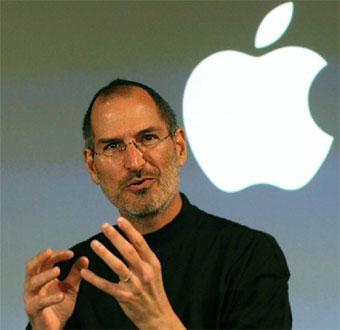 Al terminar el bachiller en el instituto Homestead de Mountain View, Steve Jobs ingresó en la Reed College en Portland, Oregón, pero abandonó los estudios universitarios un semestre más tarde. En esa época coqueteó con las drogas y se interesó por la filosofía y la contracultura, llegando a viajar a la India en busca de iluminación espiritual. Tras unas prácticas en la empresa Hewlett-Packard en Palo Alto, en 1974 Jobs fue contratado por Atari Inc. como diseñador de videojuegos. Por entonces se unió al que sería su primer socio, el ingeniero Stephen Wozniak, en cuyo garaje crearon el Apple I, considerado el primer ordenador personal de la historia. En 1976, con el dinero obtenido en la venta de su furgoneta Volkswagen, fundaron la empresa Apple Computer, con sede en el garaje de la familia Jobs. Steve Jobs eligió el nombre Apple como un recuerdo de los tiempos en que trabajaba en la recolección de su fruta favorita, la manzana.El Apple II, una mejora del modelo anterior, fue introducido en 1977, convirtiéndose en el primer ordenador de consumo masivo. Los pedidos llovieron y Apple pasó a ser la empresa de mayor crecimiento en Estados Unidos. Tres años después, Apple salió a la Bolsa con un precio de 22 dólares por acción, lo que convirtió a Jobs y Wozniak en millonarios. Por entonces, Jobs adquirió la fama de hombre genial, dotado de una creatividad que le permitía construir un ordenador y a la vez comercializarlo. Tras el Apple II, Jobs y Wozniak se enfrascaron en la creación del Macintosh, el primer ordenador asequible y fácil de manejar sin necesidad de saber informática, por lo que a Jobs se le considera el verdadero creador del concepto de PC (Personal Computer, ordenador personal). El lanzamiento del Macintosh en 1984 supuso un vuelco en la industria informática. Su gran innovación fue la introducción del ratón para desarrollar funciones haciendo clic sobre las ventanas que se abren en la pantalla, lo que facilita la interacción entre el usuario y el ordenador. En este sentido, Jobs realizó una gran contribución a la introducción de los ordenadores personales en la enseñanza. En 1981, el más fuerte competidor de Apple, IBM, había sacado al mercado su primer ordenador personal. Con el ánimo de mantener la competitividad de su empresa, Jobs decidió reclutar para la presidencia de Apple al entonces presidente de PepsiCo., John Sculley, sin saber que éste le acabaría echándole de su propia empresa. Sculley, un ejecutivo de la vieja guardia, chocaba con la rebeldía y las maneras heterodoxas de Jobs. Al mismo tiempo empezaron los problemas entre Jobs y Wozniak, relegado a un segundo plano tras un accidente, pero que, según otras versiones, se debieron al difícil carácter de Jobs, tildado en medios informáticos de "tirano carismático". El resultado de ambos conflictos personales fue que Wozniak se marchó de Apple en 1985, año en que fueron despedidos 1.200 empleados a raíz de una amplia reestructuración en la empresa, y Jobs dimitió para fundar la empresa NextStep Inc. A continuación Jobs compró a George Lucas por 50 millones de dólares la división de animación de su imperio Lucas Film. Así nacieron en 1986 los Estudios de Animación Pixar, que recibieron un premio de la Academia de Cine por la película de animación por ordenador Tin Toy en 1989. El mismo año NextStep lanzó su primer ordenador, repleto de funciones extraordinarias pero que no resultó rentable por su elevado precio y su incompatibilidad con la mayoría de los sistemas en el mercado. Finalmente, el visionario Jobs cerró la división de ordenadores en 1993, con el mérito de haber creado el aparato con el que el programador británico Tim Berners-Lee ideó la World Wibe Web, que sería la base del desarrollo y popularización de Internet. En 1995 Pixar lanzó Toy Story, una producción conjunta con Disney que ya forma parte de la historia del cine por ser el primer largometraje realizado íntegramente por ordenador. La película fue un éxito de taquilla y obtuvo un Oscar de la Academia de Hollywood. Bichos fue el siguiente gran éxito de Pixar. Entretanto, Apple decaía tras el lanzamiento de los ordenadores compatibles IBM equipados con el sistema operativo Windows, de Microsoft, que según varios expertos se inspiró en el Macintosh de Apple. La enemistad entre Steve Jobs y Bill Gates, dos personalidades contrapuestas, fue el tema de una película televisiva titulada Piratas del Silicon Valley, producida en 1998 por la cadena TNT. En diciembre de 1996, sumergida en una gran crisis, Apple decidió comprar Next, lo que supuso la vuelta de Jobs a la empresa con un cargo de asesor interino, por el que Jobs, voluntariamente, no recibía ningún salario. La dimisión del presidente de Apple encumbró nuevamente a Jobs al frente de la compañía. En agosto de 1997, un mes antes de su nombramiento como presidente provisional de Apple, Jobs anunció un acuerdo con su hasta entonces rival Microsoft, que decidió invertir 150 millones de dólares en Apple. Las dos compañías acabaron comprendiendo que se necesitaban y se complementaban, pues Microsoft es el principal fabricante de programas para Macintosh, y Apple uno de los principales testigos del juicio antimonopolio contra la empresa de Bill Gates en EEUU. Linus torvalds: Linus Benedict Torvalds (28 de diciembre de 1969, Helsinki, Finlandia) es un ingeniero de software finlandés, conocido por iniciar y mantener el desarrollo del "kernel" (en español, núcleo) Linux, basándose en el sistema operativo libre Minix creado por Andrew S. Tanenbaum y en algunas herramientas, varias utilidades y los compiladores desarrollados por el proyecto GNU. Actualmente Torvalds es responsable de la coordinación del proyecto. Pertenece a la comunidad sueco-parlante de Finlandia.Sus padres tomaron su nombre de Linus Pauling (estadounidense, Premio Nobel de Química 1954). Comenzó sus andanzas informáticas a los 11 años cuando su abuelo, un matemático y estadístico de la Universidad, compró uno de los primeros microordenadores Commodore en 1980 y le pidió ayuda para usarlo.[1]En 1988 fue admitido en la Universidad de Helsinki, donde se obtuvo su maestría en Ciencias de la Computación. Ese mismo año el profesor Andrew S. Tanenbaum saca a la luz el S.O. Minix con propósitos didácticos. 2 años después, en 1990, Torvalds empieza a aprender el lenguaje de programación C en su universidad.A finales de los años 80 tomó contacto con los computadores IBM, PC y en 1991 adquirió una computadora con procesador modelo 80386 de Intel.A la edad de 21 años, con 1 año de experiencia programando (en C), ya conocía lo suficiente del sistema operativo Minix como para tomar prestadas algunas ideas y empezar un proyecto personal. Basándose en Design of the Unix Operating System, publicado por Maurice J. Bach en 1986, crearía una implementación que ejecutará cualquier tipo de programa, pero sobre una arquitectura de ordenadores compatibles, IBM/PC.Este proyecto personal desembocó el 5 de octubre de 1991 con el anuncio[2] de la primera versión de Linux capaz de ejecutar BASH (Bourne Again Shell) y el compilador conocido como GCC (GNU Compiler Collection).En enero de 1992 se adoptó la Licencia Pública General (GPL) para Linux. Ésta añade libertades de uso a Linux totalmente opuestas a las del software propietario, permitiendo su modificación, redistribución, copia y uso ilimitado. Este modelo de licencia facilita lo que es conocido como el modelo de desarrollo de bazar, que ha dado estabilidad y funcionalidad sin precedentes a este sistema operativo.En 1997 Linus Torvalds recibe los premios 1997 Nokia Foundation Award de Nokia y Lifetime Achievement Award at Uniforum Pictures. Ese mismo año finaliza los estudios superiores (1988 - 1997) tras una década como estudiante e investigador en la Universidad de Helsinki, coordinando el desarrollo del núcleo del S.O. desde 1992.Torvalds trabajó en Transmeta desde febrero de 1997 hasta junio de 2003. Actualmente trabaja para el Open Source Development Labs en Beaverton, Oregón. Solo el 2% del código del Linux actual está escrito por él, pero, además de su paternidad, en su persona sigue descansando la dirección de la gestión núcleo del sistema operativo.Torvalds posee la marca registrada "Linux" y supervisa[3] el uso de la marca a través de la organización sin ánimo de lucro Linux International.Bill Gates MicrosoftMicrosoft Corporation (NASDAQ: MSFT) es una empresa multinacional de origen estadounidense, fundada el 4 de abril de 1975 por Bill Gates y Paul Allen. Dedicada al sector de la informática, tiene su sede en Redmond, Washington, Estados Unidos. Microsoft desarrolla, fabrica, licencia y produce software y equipos electrónicos, siendo sus productos más usados el sistema operativo Microsoft Windows y la suite Microsoft Office, los cuales tienen una importante posición entre los ordenadores personales. Con una cuota de mercado cercana al 90% para Office en 2003 y para Windows en 2006, siguiendo la estrategia de Bill Gates de «tener una estación de trabajo que funcione con nuestro software en cada escritorio y en cada hogar».[4] [5] [6] [7] [8] [9] [10] [11] [12]La compañía también suele ser nombrada como MS, por sus iniciales en el NASDAQ: (NASDAQ: MSFT) o simplemente como Redmond, debido a la gran influencia que tiene sobre la localidad de su centro de operaciones. Tiene 93.000 empleados en 102 países diferentes y contó con unos ingresos de 51.120 millones de dólares durante el año 2007[13] [14] [15] [16] [17]Fundada para desarrollar y vender intérpretes de BASIC para el Altair 8800, a mediados de los 80 consiguió dominar el mercado de ordenadores personales con el sistema operativo MS-DOS. La compañía inició una Oferta Pública de Venta en el mercado de valores en 1986, la cual, debido a la subida de cotización de las acciones, llevó a 4 empleados a convertirse en multimillonarios y a 12.000 en millonarios.[18]Durante su historia, ha sido objeto de críticas, como acusaciones de realizar prácticas monopolísticas que la han llevado ante la Comisión Europea y el Departamento de Justicia de los Estados Unidos.[19] [20]Microsoft afianzó su posición en otros mercados como el de sistemas operativos y suites de oficina, con recursos como la red de televisión por cable MSNBC, el portal de Internet MSN y la enciclopedia multimedia Microsoft Encarta, producto y servicio cancelado por la empresa a principios de 2009[21] debido a la competencia de la libre Wikipedia. La compañía también comercializa hardware como el ratón de Microsoft y productos de entretenimiento casero como Xbox, Xbox 360, Zune y MSN TV[22] Microsoft ha dado soporte a sus usuarios a través de Usenet en grupos de noticias[23] y en Internet,[24] también premia con la categoría de Microsoft MVP (Most Valuable Professional)[25] a aquellos voluntarios que demuestran ser útiles en la asistencia a los clientes. Su web oficial es una de las páginas más visitadas de la red, recibiendo por día más de 2,4 millones de visitas únicas según datos de Alexa, que situó el 11 de mayo de 2008 a Microsoft.com como la 14ª página web con más visitas del mundo.[26]OrígenesSiguiendo el lanzamiento del Altair 8800, Bill Gates, como director gerente de Microsoft, llamó a los creadores del nuevo microordenador Micro Instrumentation and Telemetry Systems (Micro Instrumentación de Sistemas de Telemetría) (MITS), ofreciendo una implementación del lenguaje de programación BASIC para el sistema. Tras la demostración, MITS accedió a distribuir Altair BASIC.[27] Gates dejó la universidad Harvard, trasladándose a Albuquerque, Nuevo México, donde el MITS estaba establecido, y fundó, junto a Paul Allen, Microsoft en 1975. La primera oficina internacional de la compañía se abrió el 1 de noviembre de 1978 en Japón, bajo el nombre de "ASCII Microsoft" (actualmente conocida como Microsoft Japón).[28] El 1 de enero de 1979, Microsoft se trasladó a Bellevue, en Washington. El 11 de junio de 1980, Steve Ballmer se une a la compañía. Ballmer sucedería después a Bill Gates como CEO de Microsoft.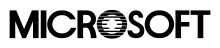 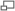 El antiguo logotipo de Microsoft.Los primeros productos de Microsoft tras su fundación, aparte de los intérpretes BASIC, serían compiladores de COBOL y Fortran.[29] [30]El primer sistema operativo que la compañía lanzó al público fue una variante de Unix en el año 1979. Adquirido de AT&T a través de una licencia de distribución, Microsoft le apodó Xenix, y alquiló la empresa Santa Cruz Operation para adaptar su sistema operativo a importantes plataformas.[31] Xenix fue cedido a Santa Cruz Operation, que adaptó el sistema para microprocesadores 80286 en 1985, bajo el nombre de SCO UNIX.DOS (Disk Operative System, Sistema operativo de disco en inglés) fue el sistema operativo que llevó a la compañía a su primer éxito.[32] En agosto de 1981, después de unas negociaciones fracasadas con Digital Research, IBM acordó con Microsoft proveer de una versión de un sistema operativo CP/M, el cual fuera pensado para el PC de IBM. Para esta idea, Microsoft compró a Seattle Computer Products un clon de CP/M llamado 86-DOS, el cual IBM renombró a PC-DOS. Posteriormente, el mercado presenció una inundación de clones del PC de IBM después de que Columbia Data Products clonase exitosamente la BIOS del IBM. Por un marketing agresivo de MS-DOS hacia los fabricantes de clones del IBM-PC, Microsoft se elevó desde un pequeño competidor hasta llegar a ser uno de los principales oferentes de software para ordenadores personales de la industria.[][] La compañía se expandió hacia nuevos mercados con el lanzamiento del Ratón de Microsoft en 1983, producto que no fue fabricado originalmente por ellos. También destacar la creación de una división llamada Microsoft Press.[]Steve Jobs Mac-osMac OS (del inglés Macintosh Operating System, en español Sistema Operativo de Macintosh) es el nombre del sistema operativo creado por Apple para su línea de computadoras Macintosh. Es conocido por haber sido el primer sistema dirigido al gran público en contar con una interfaz gráfica compuesta por la interacción del mouse con ventanas, Icono y menús.Deliberada a la existencia del sistema operativo en los primeros años de su línea Macintosh en favor de que la máquina resultara más agradable al usuario, diferenciándolo de otros sistemas contemporáneos, como MS-DOS, que eran un desafío técnico. El equipo de desarrollo del Mac OS original incluía a Bill Atkinson, Jef Raskin y Andy Hertzfeld.Esta fue la base del Mac OS clásico, desarrollado íntegramente por Apple, cuya primera versión vio la luz en 1984. Su desarrollo se extendería hasta la versión 9 del sistema, lanzada en 1999. A partir de la versión 10 (Mac OS X), el sistema cambio su arquitectura totalmente y pasó a basarse en Unix, sin embargo su interfaz gráfica mantiene muchos elementos de las versiones anteriores.Hay una gran variedad de versiones sobre cómo fue desarrollado el Mac OS original y dónde se originaron las ideas subyacentes. Pese a esto documentos históricos prueban la existencia entre el proyecto Macintosh y el proyecto Alto de Xerox PARC. Las contribuciones iniciales del Sketchpad de Ivan Sutherland y el On-Line System de Doug Engelbart también fueron significativasVersionesAntes de la introducción de los últimos sistemas basados en el microprocesador PowerPC G3, partes significativas del sistema se almacenaban en la memoria física de sólo lectura de la placa base. El propósito inicial de esto fue evitar el uso de la capacidad de almacenamiento limitada de los disquetes de apoyo al sistema, dado que el los primeros computadores Macintosh no tenían disco duro. Sólo el modelo Macintosh Classic de 1991, podía ser iniciado desde la memoria ROM. Esta arquitectura también permitió una interfaz de sistema operativo totalmente gráfica en el nivel más bajo, sin la necesidad de una consola de sólo texto o el modo de comandos de línea. Los errores en tiempo de arranque, como la búsqueda de unidades de disco que no funcionaban, se comunicaron al usuario de manera gráfica, generalmente con un icono o con mensajes con el tipo de letre Chicago y un Timbre de la muerte o una serie de pitidos. Esto contrastaba con los PCs de la época, que mostraban tales mensajes con un tipo de letra mono-espaciada sobre un fondo negro, y que requerían el uso del teclado y no de un ratón, para la entrada. Para proporcionar tales detalles en un nivel bajo, el Mac OS dependía de software de la base del sistema grabado en la ROM de la placa base, lo que más tarde ayudó a garantizar que sólo los computadores de Apple o los clones bajo licencia (con el contenido de la memoria ROM protegido por derechos de autor de Apple, pudieran ejecutar el Mac OS.El Mac OS puede ser dividido en dos familias:La familia Mac OS Classic, basada en el código propio de Apple Computer.El Sistema Operativo Mac OS X, desarrollado a partir de la familia Mac OS Classic y NeXTSTEP, el cual estaba basado en UNIX.Linus torvalds LinuxLinux es un núcleo libre de sistema operativo basado en Unix.[3] Es uno de los principales ejemplos de software libre. Linux está licenciado bajo la GPL v2 y está desarrollado por colaboradores de todo el mundo. El desarrollo del día a día tiene lugar en la Linux Kernel Mailing List ArchiveEl núcleo Linux fue concebido por el entonces estudiante de ciencias de la computación finlandés, Linus Torvalds, en 1991. Linux consiguió rápidamente desarrolladores y usuarios que adoptaron códigos de otros proyectos de software libre para su uso en el nuevo sistema operativo. El núcleo Linux ha recibido contribuciones de miles de programadores. Normalmente Linux se utiliza junto a un empaquetado de software, llamado distribución Linux.HistoriaArtículo principal: Historia de Linux.En abril de 1991,[2] Linus Torvalds, de 21 años, empezó a trabajar en unas simples ideas para un núcleo de sistema operativo. Comenzó con un intento por obtener un núcleo de sistema operativo gratuito similar a Unix que funcionara con microprocesadores Intel 80386. Luego, el 25 de agosto de 1991, Torvalds escribió en el grupo de noticias comp.os.minix:[4]"Estoy haciendo un sistema operativo (gratuito, sólo un hobby, no será nada grande ni profesional como GNU) para clones AT 386(486). Llevo en ello desde abril y está empezando a estar listo. Me gustaría saber su opinión sobre las cosas que les gustan o disgustan en minix, ya que mi SO tiene algún parecido con él.[...] Actualmente he portado bash(1.08) y gcc(1.40), y parece que las cosas funcionan. Esto implica que tendré algo práctico dentro de unos meses..."Después de esto, muchas personas ayudaron con el código. En septiembre de 1991 se lanzó la versión 0.01 de Linux. Tenía 10.239 líneas de código. En octubre de ese año, se lanzó la versión 0.02 de Linux; luego, en diciembre se lanzó la versión 0.11. Esta versión fue la primera en ser self-hosted (autoalbergada). Es decir, Linux 0.11 podía ser compilado por una computadora que ejecutase Linux 0.11, mientras que las versiones anteriores de Linux se compilaban usando otros sistemas operativos. Cuando lanzó la siguiente versión, Torvalds adoptó la GPL como su propio boceto de licencia, la cual no permitía su redistribución con otra licencia que no sea GPL.Se inició un grupo de noticias llamado alt.os.linux y el 19 de enero de 1992 se publicó en ese grupo el primer post. El 31 de marzo, alt.os.linux se convirtió en comp.os.linux. XFree86, una implementación del X Window System, fue portada a Linux, la versión del núcleo 0.95 fue la primera en ser capaz de ejecutarla. Este gran salto de versiones (de 0.1x a 0.9x) fue por la sensación de que una versión 1.0 acabada no parecía estar lejos. Sin embargo, estas previsiones resultaron ser un poco optimistas: desde 1993 a principios de 1994, se desarrollaron 15 versiones diferentes de 0.99 (llegando a la versión 0.99r15).El 14 de marzo de 1994, se lanzó Linux 1.0.0, que constaba de 176.250 líneas de código. En marzo de 1995 se lanzó Linux 1.2.0, que ya estaba compuesto de 310.950 líneas de código.Arquitecturas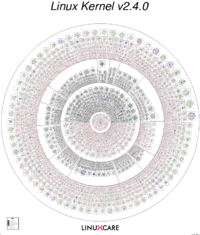 Diagrama del núcleo 2.4.0.Actualmente Linux es un núcleo monolítico híbrido. Los controladores de dispositivos y las extensiones del núcleo normalmente se ejecutan en un espacio privilegiado conocido como anillo 0 (ring 0), con acceso irrestricto al hardware, aunque algunos se ejecutan en espacio de usuario. A diferencia de los núcleos monolíticos tradicionales, los controladores de dispositivos y las extensiones al núcleo se pueden cargar y descargar fácilmente como módulos, mientras el sistema continúa funcionando sin interrupciones. También, a diferencia de los núcleos monolíticos tradicionales, los controladores pueden ser prevolcados (detenidos momentáneamente por actividades más importantes) bajo ciertas condiciones. Esta habilidad fue agregada para gestionar correctamente interrupciones de hardware, y para mejorar el soporte de multiprocesamiento simétrico.El hecho de que Linux no fuera desarrollado siguiendo el diseño de un micronúcleo (diseño que, en aquella época, era considerado el más apropiado para un núcleo por muchos teóricos informáticos) fue asunto de una famosa y acalorada discusión entre Linus Torvalds y Andrew S. Tanenbaum. [9] [10CreadoresFacebookFacebook (NASDAQ: FB) es una empresa creada por Mark Zuckerberg y fundada por Eduardo Saverin, Chris Hughes, Dustin Moskovitz y Mark Zuckerberg consistente en un sitio web de redes sociales. Originalmente era un sitio para estudiantes de la Universidad de Harvard, pero actualmente está abierto a cualquier persona que tenga una cuenta de correo electrónico. Los usuarios pueden participar en una o más redes sociales, en relación con su situación académica, su lugar de trabajo o región geográfica.Ha recibido mucha atención en la blogosfera y en los medios de comunicación al convertirse en una plataforma sobre la que terceros pueden desarrollar aplicaciones y hacer negocio a partir de la red social.A mediados de 2007 lanzó las versiones en francés, alemán y español traducidas por usuarios de manera no remunerada,[6] principalmente para impulsar su expansión fuera de Estados Unidos, ya que sus usuarios se concentran en Estados Unidos, Canadá y Reino Unido. Facebook cuenta con más de 900 millones de miembros, y traducciones a 70 idiomas.[7] [8] En octubre de 2012, Facebook llegó a los 1,000 millones de usuarios, de los cuáles hay más de 600 millones de usuarios móviles. Brasil, India, Indonesia, México y Estados Unidos son los países con el mayor número de usuarios.[]Su infraestructura principal está formada por una red de más de 50 000 servidores que usan distribuciones del sistema operativo GNU/Linux usando LAMP.[]El 9 de abril de 2012, se anunció que Facebook adquirió Instagram por mil millones de dólares. [  Historia de la empresaEl creador de Facebook es Mark Zuckerberg, estudiante de la Universidad de Harvard. La compañía tiene sus oficinas centrales en Palo Alto, California.La idea de crear una comunidad basada en la Web en que la gente compartiera sus gustos y sentimientos no es nueva, pues David Bohnett, creador de Geocities, la había incubado a fines de los años 1980. Facebook compite por abrirse espacio entre empresas de éxito como Google y MySpace, por lo que se enfrenta a grandes desafíos para lograr crecer y desarrollarse. Una de las estrategias de Zuckerberg ha sido abrir la plataforma Facebook a otros desarrolladores.La fortaleza de la red social Facebook radica en los 900 millones de usuarios que ha alcanzado,[7] basada en conexiones de gente real.Entre los años 2007 y 2008 se puso en marcha Facebook en español traducido por usuarios de manera no remunerada,[6] , extendiéndose a los países de Latinoamérica. Casi cualquier persona con conocimientos informáticos básicos puede tener acceso a todo este mundo de comunidades virtuales.BiografíaEn noviembre de 2011, Mark Zuckerberg anunció una nueva presentación para Facebook, se trata de la Biografía (Timeline [Línea del tiempo] en inglés), la cual reemplazará al Muro. Fue liberada en diciembre del mismo año, y tiene como objetivo agilizar y optimizar el paseo de los usuarios por los perfiles de todos los contactos. Contiene algunas mejoras, como por ejemplo, fecha exacta de publicaciones, actualizaciones de estado, comentarios, etc., y brinda la posibilidad de llegar a ellas casi de inmediato, así tengan mucho tiempo. Permite agregar una foto de portada adicional en la parte superior del perfil de la persona (cabe mencionar que esta es visible para todo el mundo, y no existe la posibilidad de cambiar la privacidad), mantiene ordenadas y organizadas las actividades de la persona: Lista de amigos, Me gusta en las páginas seleccionadas por el usuario, información personal, suscripciones, etc.Los usuarios tienen la posibilidad de activarla[21] o conservar el antiguo aspecto del Muro, aunque es momentánea su duración, ya que si el usuario no activa la biografía, los mismos organismos de Facebook han de hacerlo en una fecha no esperada, fecha que ha sido objeto de diversas controversias por varios usuarios que señalan que sería en un día específico, y que de no activar la biografía la cuenta sería cancelada para el usuario. El 30 de marzo de 2012, los organismos de Facebook implementaron la Biografía para las páginas, cabe mencionar que esta si fue obligatoria para todo el mundo.Este nuevo método, sin embargo no ha tenido un buen recibimiento por muchas personas alrededor del mundo, sobre todo refiriéndose a América Latina. Las personas argumentan sentirse demasiado incómodas por las nuevas funcionalidades y detalles de la Biografía, argumentando y a la vez exigiendo también el regreso del Muro.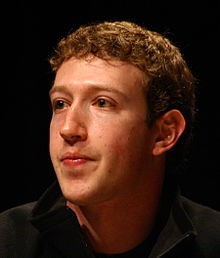 Mark Zuckerberg.GoogleHistoria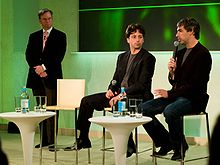 Los fundadores de Google, Sergey Brin y Larry Page, y su actual presidente ejecutivo Eric E. Schmidt.Larry Page y Sergey Brin (dos estudiantes de doctorado en Ciencias de la Computación) se conocieron en la Universidad de Stanford, un año después desarrollaron un motor de búsqueda resultado de la tesis doctoral de Larry y Sergey para mejorar las búsquedas en Internet. La coordinación y asesoramiento se debieron al mexicano Héctor García Molina, director por entonces del Laboratorio de Sistemas Computacionales de la misma Universidad de Stanford.[5] El dominio "Google" fue registrado el 15 de septiembre de 1997.[6] Partiendo del proyecto concluido, Page y Brin fundan, el 4 de septiembre de 1998, la compañía Google Inc.,[7] que estrena en Internet su motor de búsqueda el 27 de septiembre siguiente (considerada la fecha de aniversario). Contaban con un servidor con 80 CPU, y dos routers HP.[8] Este motor de búsqueda superó al otro más popular de la época, AltaVista, que había sido creado en 1995. En el 2000 Google presentó AdWords, su sitema de publicidad online y la llamada Barra Google .En febrero de 2001 Google compra el servicio de debate Usenet de Google y lo transforma en Google Grupos. En marzo del mismo año Eric Schmidt es nombrado presidente de la junta directiva.En julio de 2001 lanza su servicio de búsqueda de imágenes.En febrero de 2002 lanza Google Search Apliance. En mayo lanza Google Labs que cerrará 9 años más tarde. En septiembre se lanza Google Noticias. En diciembre del mismo año se lanza el servicio de búsqueda de productos llamado Froogle, ahora denominado Google Products.En febrero de 2003 Google adquiere Pyra Labs y con ello el servicio de creación de blogs Blogger. En abril se presenta Google Grants, un servicio de publicidad gratuito para organizaciones sin ánimo de lucro. En diciembre de ese año se lanza Google Print, posteriormente Google Libros.En enero de 2004 lanza la red social orkut. En marzo se lanza Google Local que más tarde se integraría con Google Maps. En abril Google presentó GMail, su servicio de correo electrónico con 1 Gb de almacenamiento. En octubre de ese año lanzan Google Desktop, que será descontinuado. También lanzo el llamado Google Académico. El 18 de agosto de ese mismo año Google salió a bolsa en WallStreet. En 2004 compró la empresa KeyholeUn año después, en 2005, sacaron a la luz Google Maps y Google Earth. Ese mismo año Google compró Android Inc.Vint Cerf, considerado uno de los padres de Internet, fue contratado por Google en 2005. También lanzo Google Code y se desarrolla el primer Summer of Code. En agosto presenta Google Talk. En octubre Google lanza su lector de feeds RSS Google Reader. En noviembre se presenta Google Analyticsy en diciembre Google Transit.En 2006 lanza Picasa. En marzo adquiere Writely para más tarde lanzar Google Docs y presenta ese mismo mes Google Finance. En abril se presenta Google Calendar y en agosto Google Apps, servicio orientado a empresas. En octubre de 2006, Google adquirió por 1650 millones de dólares la página de vídeos YouTube.[9] Ese mismo mes adquiere JotSpot que más tarde se convertirá en Google Sites.Un año después, en 2007, Google lanzó el sistema operativo abierto para móviles Android y creó la Open Handset Alliance. En abril de 2007, Google compró DoubleClick,[10] una empresa especializado en publicidad en Internet, por 3100 millones de dólares. Este mismo mes, Google se convirtió en la marca más valiosa del mundo, alcanzando la suma de 66 000 millones de dólares, superando a emblemáticas empresas como Microsoft, General Electric y Coca-Cola. En junio lanza Google Gears que más tarde será abandonado debido a que lo que ofrecía más tarde fue incorporado en HTML5. En julio de 2007, Google compró Panoramio, un sitio web dedicado a exhibir las fotografías que los propios usuarios crean y geoposicionan, siendo algunas de ellas subidas al sitio para que puedan ser vistas a través del software Google Earth, cuyo objetivo es permitir a los usuarios del mencionado software aprender más sobre una zona específica del mapa, observando las fotografías que otros usuarios han tomado ahí. En noviembre presenta OpenSocial.En febrero de 2008 se lanza Google Sites. El 2 de septiembre de 2008, Google presenta su propio navegador web Google Chrome y el proyecto de código abierto Chromium. En diciembre se lanza Google Friend Connect. En febrero se lanza Google Latitude. EN marzo se presenta Google Voice. En septiembre de 2009 adquiere reCAPTCHA. En noviembre presenta el proyecto de sistema operativo de código abierto Chromium OS. En diciembre presenta Google Public DNS.En enero de 2010 Google presenta su primer teléfono móvil, el Nexus One, que funciona con Android. En febrero Google hace oficial su intención de desplegar una red de internet a alta velocidad. Ese mismo mes adquiere Aardvark. En marzo adquiere Picnik. En mayo lanza Google TV. En octubre presenta su proyecto de vehículos autónomos. EN diciembre presenta su segundo smartphone, el Nexus S, fabricado por SamsungEn enero de 2011, Larry Page es nombrado CEO. En mayo se presentan los Chromebooks. En junio se presenta la nueva red social de Google llamada Google+.En agosto de 2011, Google adquiere Motorola Mobility por 8800 millones de euros (12 500 millones de dólares).[11] Google presenta su tercer smartphone , el Galaxy Nexus, fabricado por Samsung y que funciona con la cuarta versión de Android.En abril de 2012, Google presenta el Project Glass, un proyecto para crear una gafas de realidad aumentada. En la Google I/O 2012, se anunció que la versión para desarrolladores de Google Glass estaría disponible para 2013 mientras que la versión para consumidores estaría lista para 2014. En ese mismo evento se anuncio Android 4.1 y la primera tableta de Google, la Nexus 7, fabricada por Asus.YahooDavid Filo, nació en 1966 en Wisconsin, a los 6 años se trasladó a Moss Bluff, una urbanización a las afueras de Lake Charles, Louisiana. Se graduó en la Sam Houston High School y después cursó ingeniería computacional en la Tulane University e hizo un máster en ingeniería eléctrica en la Stanford University.David Filo, la cara oculta de Yahoo!
"La apertura de plataformas a otros desarrolladores es el futuro para nosotros y para todos", dice el creador del buscador 
JAVIER MARTÍN 14/05/2009. Es difícil entender la historia de Internet sin Yahoo!; pero sin David Filo no habría Yahoo! Él y Jerry Yang crearon en 1994 una lista manual de recomendaciones de webs. Dos años después, con 49 empleados y 100.000 visitas, Yahoo! salió a Bolsa. Se convirtieron en los veinteañeros más multimillonarios. Yang recibía a los periodistas y Filo se recluía entre ordenadores, descalzo y con un saco de dormir.Como filántropo donó 30 millones de dólares a la Tulane University en 2005, para su antigua facultad de ingeniería.Yahoo! Inc. es una empresa global de medios con sede en Estados Unidos, cuya misión es "ser el servicio global de Internet más esencial para consumidores y negocios". Posee un portal de Internet, un directorio Web y una serie de servicios, incluido el popular correo electrónico Yahoo!. Fue fundada en enero de 1994 por dos estudiantes de postgrado de la Universidad de Stanford, Jerry Yang y David Filo. Yahoo! se constituyó como empresa el 2 de marzo de 1995 y comenzó a cotizar en bolsa el 12 de abril de 1996. La empresa tiene su sede corporativa en Sunnyvale, California, Estados Unidos. Wikipedia.Origen del nombre YahooExisten varias versiones sobre el origen del nombre Yahoo!: la versión real que circula en el corporativo de Yahoo! en Sunnyvale, California es que proviene del nombre de unos personajes del libro Los viajes de Gulliver de Jonathan Swift, los Yahoos. La historia cuenta que en casa de David Filo, Co-fundador de Yahoo!, el padre de éste llamaba a David y a Jerry "un par de Yahoos" por su naturaleza inquieta y éstos deciden usar el nombre Yahoo! para su portal. En el libro de Swift, un Yahoo es una criatura salvaje, sucia y de costumbres desagradables, que se parece demasiado al ser humano. Otras versiones aseguran que Yahoo! no es más que un acrónimo de "Yet Another Hierarchical Officious Oracle".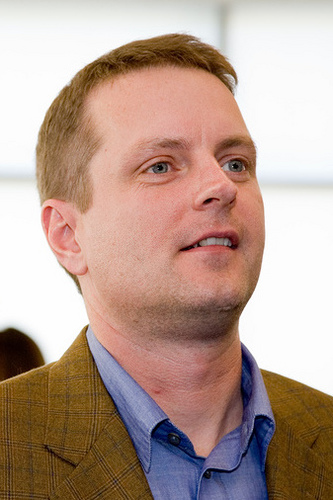 David Filo, creador de YahooYouTubeYouTube (pronunciación AFI [ˈjuːtjuːb]) es un sitio web en el cual los usuarios pueden subir y compartir vídeos. Fue creado por tres antiguos empleados de PayPal en febrero de 2005.[4] En octubre de 2006 fue adquirido por Google Inc. a cambio de 1.650 millones de dólares, y ahora opera como una de sus filiales.YouTube usa un reproductor en línea basado en Adobe Flash para servir su contenido (aunque también puede ser un reproductor basado en el estándar HTML5, que YouTube incorporó poco después de que la W3C lo presentara y que es soportado por los navegadores web más importantes). Es muy popular gracias a la posibilidad de alojar vídeos personales de manera sencilla. Aloja una variedad de clips de películas, programas de televisión y vídeos musicales. A pesar de las reglas de YouTube contra subir vídeos con derechos de autor, este material existe en abundancia, así como contenidos amateur como videoblogs. Los enlaces a vídeos de YouTube pueden ser también insertados en blogs y sitios electrónicos personales usando API o incrustando cierto código HTML.Historia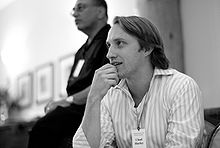 Chad Hurley, uno de los tres fundadores de YouTube.YouTube Inc. fue fundada por Chad Hurley, Steve Chen y Jawed Karim en febrero de 2005 en San Bruno, California. Todos ellos se conocieron cuando trabajaban en PayPal, Hurley y Karim como ingenieros, y Chad como diseñador.[5] De acuerdo con Hurley y Chen, la idea de Youtube surgió ante las dificultades que experimentaron al tratar de compartir vídeos tomados durante una fiesta en San Francisco. Esta historia ha sido considerada una versión muy simplificada, y Chen ha reconocido que esta idea se puede haber promovido por la necesidad de presentar una historia sencilla al mercado.[5] Karim ha declarado que la fiesta nunca ocurrió, y que la idea de compartir vídeos en Internet fue suya.[5] Sus compañeros han declarado que la fiesta sí ocurrió, y que la idea original de Karim era crear una página de citas, donde las personas pudiesen calificarse en base a sus vídeos. Karim reconoce haber sido influenciado por un sitio de citas llamado HotorNot.com (‘¿Sexy o no?’), donde los usuarios podían cargar fotos suyas, que luego eran calificadas por otros usuarios.[5]El dominio fue activado el 15 de febrero de 2005,[6] y el 23 de abril fue cargado el primer vídeo, Me at the Zoo (‘Yo en el zoológico’).[7] En la primavera YouTube entró en línea. Sin embargo, los creadores se percataron rápidamente de que los usuarios cargaban toda clase de vídeos, dejando atrás la idea original. El tráfico se disparó cuando la gente empezó a colocar enlaces de YouTube en sus páginas de MySpace.[5] El rápido crecimiento del sitio atrajo a Time Warner y Sequoia Capital, que invirtieron en el mismo. Luego de que, en octubre de 2005, la empresa Nike colocara un spot protagonizado por Ronaldinho, grandes compañías empezaron a sentirse atraídas por YouTube.[5] Sólo en 2005, Sequoia tuvo que invertir 8,5 millones de dólares estadounidenses en el sitio.Para diciembre de 2005 las páginas de YouTube eran visitadas unas 50 millones de veces al día. Sin embargo, luego de que el vídeo musical Lazy Sunday, transmitido originalmente en el show Saturday Night Live, fuera cargado a YouTube, las visitas se dispararon de nuevo hasta alcanzar las 250 millones de visualizaciones diarias.[7] Para mayo de 2006, según Alexa.com, YouTube alcanzó los 2000 millones de visualizaciones por día, y para mediados de agosto había alcanzado la marca de 7000 millones en diversas oportunidades;[7] además, se había convertido en el décimo sitio más visitado en Estados Unidos. En aquel momento, el New York Post estimó que YouTube debía valer entre 600 y 1000 millones de dólares estadounidenses.[7] MySpace.com y Google publicaron sus propias versiones de YouTube, sin éxito.Para octubre de 2006 las oficinas de YouTube permanecían en el condado de San Mateo, ubicadas en el segundo piso de un edificio, y contaba con unos 60 empleados. Un ejecutivo de Universal Music Group había anunciado hace poco que «YouTube les debía decenas de millones de dólares», por violación de derechos de autor.[8] Mark Cuban, cofundador de Broadcast.com, un servicio de radio por Internet comprado por Yahoo en 1999, había declarado un mes antes que «sólo un tonto compraría YouTube por los potenciales problemas legales que enfrentaría».[8] No obstante, los propietarios del sitio ya se habían comprometido con Warner Music para mejorar el servicio, de manera tal que pudiesen detectar más rápidamente cuándo un vídeo de su propiedad era cargado al sitio. No obstante, a inicios de ese mes se publicó un reporte en el Wall Street Journal que indicaba que Google iba a comprar YouTube por 1600 millones de dólares. Dicha información inicialmente fue negada por YouTube y Google, que la calificaron como rumores.Ese mismo mes Google compró YouTube por 1650 millones de dólares en acciones.[9] En el momento de la compra 100 millones de vídeos en YouTube eran visualizados y 65 mil nuevos vídeos era añadidos diariamente. Además, unos 72 millones de personas la visitaban por mes. Hurley y Chen mantuvieron sus cargos, al igual que los 67 empleados que en ese momento trabajaban en la empresa.[10] En los días anteriores, YouTube había firmado dos acuerdos con Universal Music Group y la CBS; y Google había firmado acuerdos con Sony BMG y Warner Music para la distribución de vídeos musicales.Para junio de 2008 el 38% de los vídeos visualizados en Internet provenían de YouTube; el competidor más cercano sólo llegaba a representar el 4%. Aunque Google no reveló las cifras, se estimó que el sitio generó 200 millones de dólares estadounidenses ese año.[11] En ese mes, un anuncio en la página de inicio de YouTube costaba 175.000 dólares diariamente, y el cliente debía comprometerse a gastar 50.000 dólares adicionales en anuncios en Google u otras páginas de YouTube. Sin embargo, debido a que el contenido de la vasta mayoría de los vídeos en YouTube no atraían a los anunciantes, los precios de los anuncios se colapsaron. YouTube procedió a presionar a los estudios de cine y televisión para que produjeran contenido audiovisual de calidad, y les ofreció canales destacados, donde podían presentar anuncios de estrenos de películas y cortos de televisión. También llegó a colocar anuncios antes del inicio de un vídeo, pero luego descubrieron que el 70% de los usuarios abandonaba el sitio antes de que éste terminase.[11]La relación de YouTube con las empresas productoras de televisión y cine ha sido variada. Viacom continúa la demanda contra YouTube por 1000 millones de dólares, iniciada en marzo de 2007, por supuesta violación masiva de derechos de autor.[12] Por otro lado, Disney firmó a finales de marzo de 2009 un acuerdo con YouTube, autorizando la transmisión de vídeos cortos de la ABC y ESPN. Disney podrá presentar anuncios en YouTube gracias a este trato. En abril de 2009 Google anunció que YouTube firmó alianzas con algunos estudios de Hollywood para que el sitio pudiese mostrar programas de televisión y películas completas.[13] En enero de 2010, se lanza YouTube Rentals, un servicio de videoclub por Internet con películas completas que se pueden ver al instante previo pago.[14]En los últimos años, Google todavía no ha logrado convertir efectivamente el alto tráfico de YouTube en ganancias; la empresa ha reconocido esto, pero se ha negado a proporcionar las cifras.[2] De acuerdo con un artículo de la Revista Forbes, YouTube generará $240 millones en el 2009, quedando muy por debajo de los $710 millones en costos operativos del sitio.[1] Según un analista de la Credit Suisse, YouTube estaría presentando pérdidas por 470 millones de dólares estadounidenses en 2009;[1] sin embargo, otras empresas estiman las pérdidas en 174,2 millones.[2¿Qué es PayPal?PayPal es una empresa estadounidense, propiedad de eBay, perteneciente al sector del comercio electrónico por Internet que permite la transferencia de dinero entre usuarios que tengan correo electrónico, una alternativa al tradicional método en papel como los cheques o giros postales. PayPal también procesa peticiones de pago en comercio electrónico y otros servicios webs, por los que cobra un porcentaje al vendedor. La mayor parte de su clientela proviene del sitio de subastas en línea eBay y MercadoLibre. Desde el 31 de marzo de 2008 el Director Ejecutivo (CEO) de eBay es John Donahoe.[1]Su sede principal se encuentra en San José (California, Estados Unidos), su centro de operaciones se encuentran en Omaha (Nebraska, Estados Unidos) y centro de operaciones para la Unión Europea se encuentran en Dublín (Irlanda).HistoriaFue fundado inicialmente bajo el nombre de Confinity en 1998 por Peter Thiel y Max Levchin. Luego de su fusión con X.com fue renombrado PayPal. Vale la pena destacar que todavía conservan el dominio x.comUna de sus primeras sedes fue la 165 University Avenue en Palo Alto, California, donde comenzaron varias empresas de Silicon Valley. En principio, PayPal era un servicio para transferencias de dinero vía PDAs. Pero el pago en la web se convirtió en un negocio más apetecible. Una agresiva campaña de marketing ofreciendo primero 10$ y luego 5$ por registrarse en el sistema, provocó que el crecimiento fuese meteórico: entre un 7 y un 10% al día entre enero y marzo de 2000.[2]eBay compró PayPal en octubre de 2002, cuando ya era el método de pago usado por más del 50% de los usuarios de eBay, y el servicio competía con el sistema propio de eBay, BillPoint.Su último competidor activo fue BidPay, que cerró el 31 de diciembre de 2005 y relanzado en el 2006 bajo la tutela de Cyber Source, después de que el servicio de Citibank fuera cerrado en 2003 y el servicio de Yahoo!, PayDirect fuera cerrado en 2004.Actualmente sus competidores más cercanos son AlertPay, moneybookers, PAYTPV y Google Checkout.El vicepresidente de PayPal es Osama Bedier. El director legal es John Muller.[][]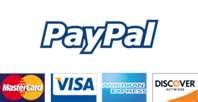 PayPalPayPal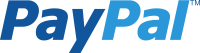 TipoSociedad AnónimaFundación1998SedeSan José, California
 Estados Unidos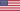 ÁmbitoMultinacionalSitio webhttp://www.paypal.com